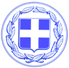                       Κως, 28 Αυγούστου 2018ΔΕΛΤΙΟ ΤΥΠΟΥO Δήμαρχος Κω κ. Γιώργος Κυρίτσης έκανε την ακόλουθη δήλωση με την ευκαιρία της ανακοίνωσης των αποτελεσμάτων των πανελλαδικών εξετάσεων για την εισαγωγή στην τριτοβάθμια εκπαίδευση:“Θέλω να συγχαρώ τους νέους και τις νέες της Κω που κατάφεραν να πραγματοποιήσουν ένα μεγάλο όνειρο και στόχο: την εισαγωγή τους στην τριτοβάθμια εκπαίδευση.Η χαρά τους αλλά και η χαρά των οικογενειών τους είναι και δική μας χαρά.Ανοίγεται πλέον μπροστά τους ένας νέος δρόμος, με προκλήσεις αλλά και νέες ελπίδες που εύχομαι ολόψυχα να πραγματοποιηθούν.Θα ήθελα να απευθυνθώ και στα παιδιά που δεν κατάφεραν να πετύχουν τους στόχους τους και να τους πω ότι στη ζωή η προσπάθεια δεν σταματά ποτέ. Η ζωή βρίσκεται μπροστά τους και είμαι βέβαιος ότι σύντομα θα αγγίξουν τα όνειρά τους.Το αύριο της Κω είναι οι νέοι άνθρωποι, που πρέπει να έχουν βήμα και ευκαιρίες. Το νησί μας χρειάζεται τον ενθουσιασμό τους, την αμφισβήτηση, τις ιδέες τους.”Γραφείο Τύπου Δήμου Κω